Assessment Guidance Risk AssessmentRisk AssessmentRisk AssessmentRisk AssessmentRisk AssessmentRisk Assessment for the activity ofDay to Day work of the Obstetrics & Gynaecology Society as well as face to face eventsDay to Day work of the Obstetrics & Gynaecology Society as well as face to face eventsDate20/8/2021Unit/Faculty/DirectorateMedSoc SUSUAssessorLine Manager/SupervisorSUSU Activities TeamsSigned offPART A PART A PART A PART A PART A PART A PART A PART A PART A PART A PART A (1) Risk identification(1) Risk identification(1) Risk identification(2) Risk assessment(2) Risk assessment(2) Risk assessment(2) Risk assessment(3) Risk management(3) Risk management(3) Risk management(3) Risk managementHazardPotential ConsequencesWho might be harmed(user; those nearby; those in the vicinity; members of the public)InherentInherentInherentResidualResidualResidualFurther controls (use the risk hierarchy)HazardPotential ConsequencesWho might be harmed(user; those nearby; those in the vicinity; members of the public)LikelihoodImpactScoreControl measures (use the risk hierarchy)LikelihoodImpactScoreFurther controls (use the risk hierarchy)Security/privacy issues related to use of video or voice call software.Data protection breachAll participants326Create password for participantsAsk participants to verify whether they are a student/member of SUSU using their University email addressAvoid publishing links and passwords on social media or in public forumsParticipants to be directed not to pass on link details to persons who are not members of SUSU, regardless as to how well they know themNon-members should only be allowed to join if they are trusted by the committee, provide a clear benefit to the society such as instruction/guidance and can be verified by the hostMeeting host to compare the list of participants within the digital platform against the list of those expected to be in attendance at the start of every meeting.122Virtual meeting host to remove uninvited participants from the meeting where possibleUsing other person’s personal details to host  or participate in public eventsData protection breachPerson whose details are used 326Students to stream and join sessions using their own software account and identity rather than using another person’s details If a participant is using another person’s device, they should change the automatic participation name where applicable (e.g. John’s iPad)122Unauthorised recording of sessionsData protection breachAll participants236Switch off in software settings where applicableEnsure all participants are aware that the session must not be recorded by any person  unless agreed and publicised clearly beforehand and with a clear description of how the recording will be used and who it will be available to.133Activity hosts to make participants aware if they notice a person is recording session without prior agreementIf observed to be recording; activity hosts to ask the person to stop. Refusal justifies removal from the activity.Inappropriate behaviourBullying and harassment of participantsAll participants236SUSU believes everyone should be able to enjoy their time at university and all the experiences that go along with that. SUSU has a zero-tolerance approach regarding discrimination, prejudice, hate crime, racism, sexual misconduct, and any vicitimisation through any activity, including onlineParticipants to be reminded to be respectful of othersActivity host to have read SUSU’s Expect Respect Policyhttps://www.susu.org/downloads/SUSU-Expect-Respect-Policy.pdf 133Activity host to remove participants from the online activity if they are behaving inappropriatelyActivity host to report inappropriate behaviour to SUSU’s Activities team (activities@susu.org)Physical injury while setting up venue for face to face eventsPhysical injuryCommittee members involved in organising the eventInvited Speakers224Ensure committee members are aware of possible physical hazards when setting up venuesCommittee members and invited speakers coordinate the organised and careful setting up of venues, including the transfer or materials and props such as obstetric models and medical equipment (e.g. speculums)133Administrative control by ensuring the team work and supervision of transfer of materials and setting up venues by at least one member of the committee in a supervisory role.COVID-19 transmission in face to face eventsPhysical illness and community transmission of virusAll participants, including committee members, guests, speakers, attending society members4416Wear and encourage face coverings when moving around inside our buildings or in crowded spaces         Practise good personal and hand hygiene by offering hand sanitiser gel and hand washing facilities to participants        Continue to practise physical distancing wherever possible        Ensure areas of common space used are cleaned regularly .        Follow appropriate meeting room and local guidance  3412Physical controls – social distancing, regular cleaning of common areas, hand washing facilities and equipment, adequate room space and ventilationPPE – Encourage use of face coverings inside building and in crowded spacesAdmin – collect contact details of all participants to allow tracking & tracing should there be any COVID-19 casesFacility guidance to be followed as per updated University Conduct Code found at https://www.southampton.ac.uk/coronavirus.page PART B – Action PlanPART B – Action PlanPART B – Action PlanPART B – Action PlanPART B – Action PlanPART B – Action PlanPART B – Action PlanPART B – Action PlanRisk Assessment Action PlanRisk Assessment Action PlanRisk Assessment Action PlanRisk Assessment Action PlanRisk Assessment Action PlanRisk Assessment Action PlanRisk Assessment Action PlanRisk Assessment Action PlanPart no.Action to be taken, incl. CostBy whomTarget dateTarget dateReview dateOutcome at review dateOutcome at review date1Ensure hand sanitisers available at event venues (source from University)Co-PresidentsTBC (on day of event)TBC (on day of event)TBC2Ask all event attendees to ensure a negative lateral flow test before attending eventCo-presidentsTBC (before day of event)TBC (before day of event)TBC3Ensure contact details of participants to face to face events are collected on the dayCommittee MembersTBC (on day of event)TBC (on day of event)TBC4Encourage wearing face masks and social distancing at all events  Committee MembersTBC (on day of event)TBC (on day of event)TBCResponsible manager’s signature: 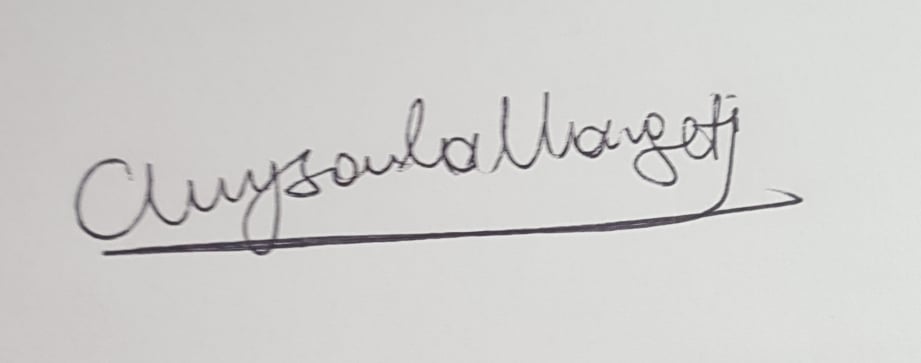 Responsible manager’s signature: Responsible manager’s signature: Responsible manager’s signature: Responsible manager’s signature: Responsible manager’s signature: 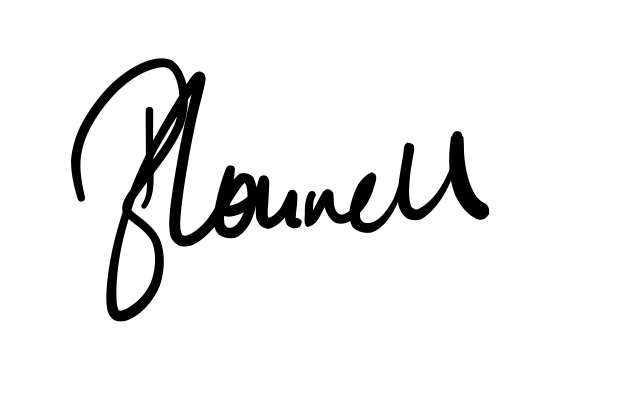 Responsible manager’s signature: Responsible manager’s signature: Print name: CHRYSOULA MARGETIPrint name: CHRYSOULA MARGETIPrint name: CHRYSOULA MARGETIPrint name: CHRYSOULA MARGETIDate: 20/8/21Print name: BETHANY CONNELLPrint name: BETHANY CONNELLDate 20/08/21EliminateRemove the hazard wherever possible which negates the need for further controlsIf this is not possible then explain whySubstituteReplace the hazard with one less hazardousIf not possible then explain whyPhysical controlsExamples: enclosure, fume cupboard, glove boxLikely to still require admin controls as wellAdmin controlsExamples: training, supervision, signagePersonal protectionExamples: respirators, safety specs, glovesLast resort as it only protects the individualLIKELIHOOD5510152025LIKELIHOOD448121620LIKELIHOOD33691215LIKELIHOOD2246810LIKELIHOOD11234512345IMPACTIMPACTIMPACTIMPACTIMPACTImpactImpactHealth & Safety1Trivial - insignificantVery minor injuries e.g. slight bruising2MinorInjuries or illness e.g. small cut or abrasion which require basic first aid treatment even in self-administered.  3ModerateInjuries or illness e.g. strain or sprain requiring first aid or medical support.  4Major Injuries or illness e.g. broken bone requiring medical support >24 hours and time off work >4 weeks.5Severe – extremely significantFatality or multiple serious injuries or illness requiring hospital admission or significant time off work.  LikelihoodLikelihood1Rare e.g. 1 in 100,000 chance or higher2Unlikely e.g. 1 in 10,000 chance or higher3Possible e.g. 1 in 1,000 chance or higher4Likely e.g. 1 in 100 chance or higher5Very Likely e.g. 1 in 10 chance or higher